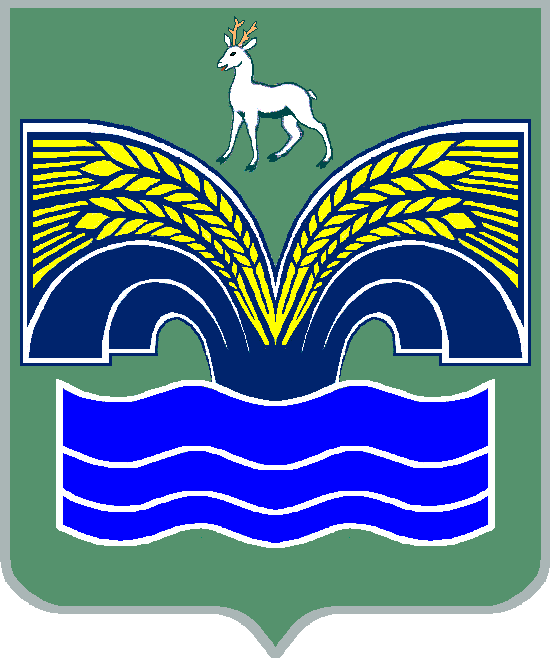 АДМИНИСТРАЦИЯСЕЛЬСКОГО ПОСЕЛЕНИЯ БОЛЬШАЯ КАМЕНКАМУНИЦИПАЛЬНОГО РАЙОНА КРАСНОЯРСКИЙСАМАРСКОЙ ОБЛАСТИПОСТАНОВЛЕНИЕот 14 января 2021 года № 8 Об утверждении перечня должностей, в наибольшей степени подверженных риску коррупции, в администрации сельского поселения Большая Каменка  муниципального района Красноярский Самарской областиРуководствуясь Федеральным законом РФ от 25 декабря 2008 г. № 273-ФЗ «О противодействии коррупции», Федеральным законом РФ от 06.10.2003 г.,  № 131-ФЗ «Об общих принципах организации местного самоуправления в Российской Федерации», Администрация сельского поселения Красный Яр муниципального района Красноярский Самарской области  ПОСТАНОВЛЯЕТ:1. Утвердить перечень должностей, в наибольшей степени подверженных риску коррупции, в администрации сельского поселения Большая Каменка муниципального района Красноярский Самарской области (Приложение к  постановлению).2. Опубликовать настоящее постановление в газете «Красноярский вестник» и разместить на официальном сайте администрации муниципального района  Красноярский в разделе поселения / Большая Каменка/.3. Настоящее Постановление вступает в силу со дня его официального опубликования.Глава сельского поселения Большая Каменкамуниципального района Красноярский Самарской области                                                                      О.А.Якушев                                                                                                УТВЕРЖДЕНПостановлением Администрациисельского поселения Большая Каменкамуниципального района КрасноярскийСамарской областиот 14 января 2021г. № 8ПЕРЕЧЕНЬдолжностей в наибольшей степени подверженных риску коррупции Администрации сельского поселения Большая Каменкамуниципального района КрасноярскийСамарской областиГлава сельского поселения Большая Каменка - выборное должностное лицо органа местного самоуправления.Ведущий специалист   -  главный бухгалтер, должность муниципальной службы категории «специалисты».Ведущий специалист - должность муниципальной службы категории «специалисты».